Rotolo di prosciutto e formaggio- ricetta brasiliana-Ingredienti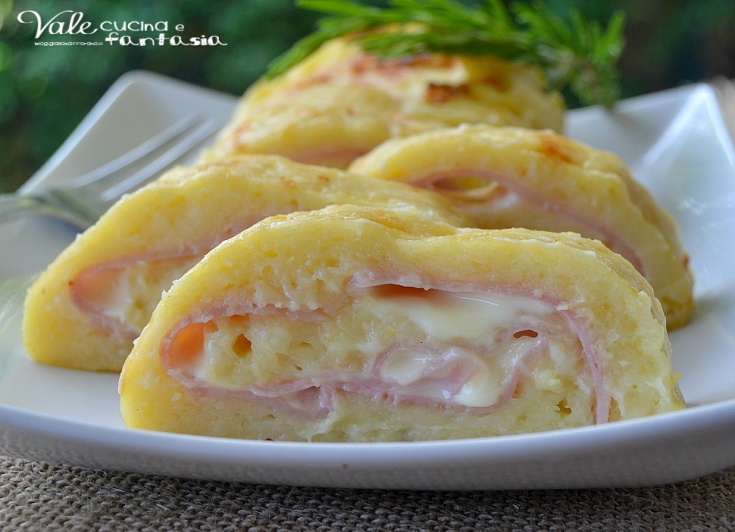 750 ml di latte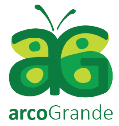 150 gr di farina100 gr di margarina. 4 uovaq.b di sale, pepe e noce moscateIngredienti per farcire200 gr di prosciutto cotto affettato200 gr formaggio affettatoQ.b  parmigiano grattugiato e panna di cucina.Preparazione.Portare a ebollizione 500 ml di latte; il resto 250 ml unitelo alla farina, e versate sul latte caldo prima di portare a ebollizione. Cucinare per cinque minuti, condire con un po’ di sale, noce moscata, unite i tuorli, uno a uno, senza aggiungere un altro se non dopo che si sia perfettamente sciolto il precedente. Unite la margarina, e lasciate raffreddare un poco. Montate a neve gli albumi, e unite a la preparazione tiepida, mescolando molto soavemente.  Cuocere in forno su una teglia imburrata e infarinata. Farcire con la panna condita, il prosciutto, il formaggio, coprire ancora con la panna, e dopo aver formato il rotolo, riportare in forno per far sciogliere il formaggio e dorare il rotolo. Si può servire sia caldo che freddo.